____________________Council 2022
Geneva, 21-31 March 2022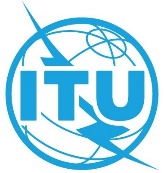 Document C22/82-E21 March 2022Original: EnglishNote by the Secretary-GeneralNote by the Secretary-GeneralChairS and Vice-ChairS of the CouncilChairS and Vice-ChairS of the CouncilChair of the CouncilMr Saif BIN GHELAITA (United Arab Emirates)Vice-Chair of the CouncilMr César MARTINEZ (Republic of Paraguay)Standing Committee on Administration and ManagementChair:Vice-Chairs:Ms Stella EREBOR (Federal Republic of Nigeria) Mr Dirk-Olivier VON DER EMDEN (Confederation of Switzerland)Ms Aprajita SHARRMA (Republic of India)